[Logo de votre entreprise][Adresse][Destinataire][Adresse]Le [Date]Objet : Recommandation de Madame/Monsieur [Prénom et Nom]Madame/Monsieur,Par la présente, je désire recommander Monsieur/Madame [Prénom et Nom] auprès de votre organisation. Monsieur/Madame [Prénom et Nom] a travaillé au sein de [Nom de l'entreprise] du [date d'embauche] au [date de départ de l'entreprise]. Au cours de cette période, elle/il a occupé le poste de [poste] au sein duquel elle/il a assumé les responsabilités de [énumérer les responsabilités].Au sein de notre entreprise, Monsieur/Madame [Prénom et Nom] a ainsi acquis des compétences remarquables en matière de [énoncer des compétences acquises]. Elle/Il a rempli ses fonctions avec [mentionner les qualités professionnelles de l’employé] et était particulièrement reconnu(e) par ses collègues et supérieurs pour [indiquer ses qualités personnelles].C'est pourquoi je vous recommande fortement les services de [Prénom et Nom]. Je suis convaincu(e) qu'il/elle peut être un atout important dans votre entreprise.Vous souhaitant bonne réception de la présente, et demeurant disponible pour tout renseignement supplémentaire, vous pouvez me rejoindre au [numéro de téléphone], poste [numéro du poste].Je vous prie de recevoir, Madame/Monsieur, mes sentiments distingués.________________________________________[Votre Prénom et Nom][Votre titre au sein de votre entreprise]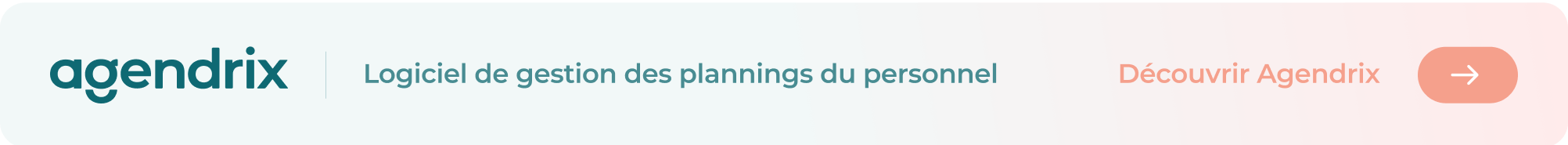 